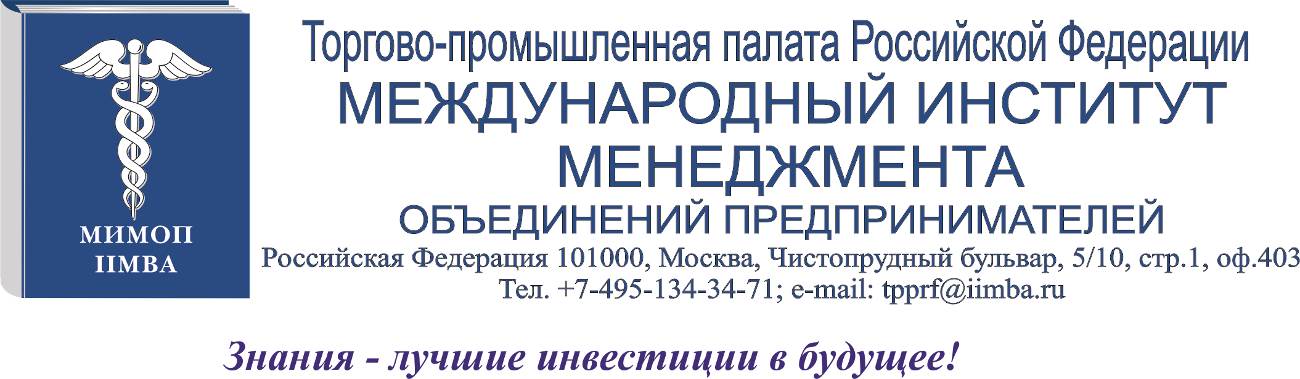 Уважаемые коллеги!	Международный институт менеджмента объединений предпринимателей ТПП РФ  5 июля 2016 года  проводит межрегиональную Интернет-конференцию «В помощь предпринимателю: где и как получить государственное финансирование?»	Цель 	Интернет-конференции – повысить потенциал территориальных ТПП в развитии инфраструктуры поддержки субъектов МСП и в организации доступа бизнеса к программам государственной поддержки.Просим Вас проинформировать и привлечь к участию в Интернет-конференции заинтересованных участников: своих членов и клиентов,  организации, составляющие инфраструктуру поддержки МСП, некоммерческие, образовательные, научно-исследовательские организации, МФЦ, представителей законодательных и исполнительных органов власти. Участие представителя ТПП в конференции обязательно. Поскольку количество индивидуальных подключений ограничено, просим торгово-промышленные палаты организовать трансляцию для участников в конференц-зале палаты или на площадках своих партнеров, либо, заранее уведомить МИМОП в письменной форме, о предоставлении участникам самостоятельных подключений к Интернет-конференции.	Участники мероприятия могут задавать вопросы в чате Интернет-конференции. Просим ТПП выступить модератором для формулирования четких и ясных вопросов.Участие в Интернет-конференции БЕСПЛАТНОЕ!По окончании Интернет-конференции для дополнительного ознакомления будут предоставлены ссылки-записи выступлений и презентации спикеров.Регистрация заканчивается  4 июля  2016 г.Регистрация на мероприятие обязательна для всех участниковОбращаем Ваше внимание, количество возможных подключений к конференции  ограничено!Регистрация на конференцию на сайте: http://www.iimba.ru/onlineorderИнтернет-ссылка для входа на конференцию: http://www.iimba.ru/webinarТехническая проверка компьютерного оборудования слушателей конференции состоится 
4 июля  2016 г. в 12-00 по московскому времени.Интернет-ссылка для входа на техническое тестирование: http://www.iimba.ru/webinarЕсли Вы не смогли принять участие в техническом тестировании, Вы можете сами проверить корректность работы оболочки.Тест соединения с оболочкой - https://myownconference.ru/testerДля участия с планшетов или смарфонов (Android или IOS) необходимо установить приложение MyOwnConference.Телефон для справок: (495) 134-34-71  E-mail: tpprf@iimba.ruПриложение:  проект программы 2 стр.Исходящий № 297от « 21 »  июня  2016 г.Руководителям торгово-промышленных палат,Руководителям учебно-деловых центровС уважением,РекторДоктор экономических наукА.Н.Палагина